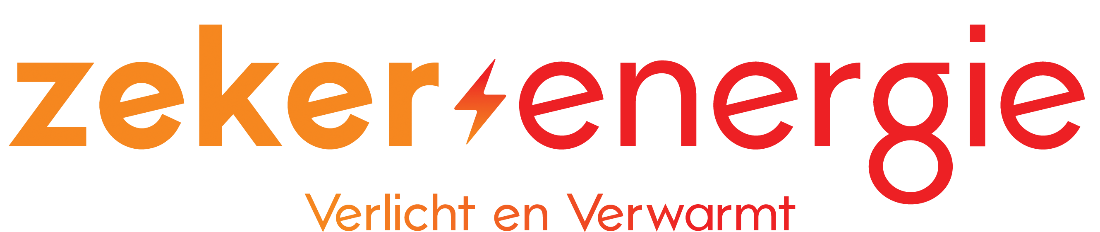 Let op: Wilt u meerdere klanten tegelijk aanmelden? Laat het ons dan weten. U hoeft dit formulier dan niet meerdere malen in te vullen.CliëntgegevensContractgegevensUw gegevens (hierop ontvangt u jaarnota’s en eventuele herinneringen)Wanneer de betreffende cliënt een slimme meter heeft, lezen wij de meterstanden uit en hoeft u verder niets te doen. Wanneer dat niet het geval is, krijgt u op korte termijn een mail met het verzoek de meterstanden door te geven.Het is erg belangrijk dat wij de meterstanden ontvangen. Hiermee minimaliseren wij namelijk de kans dat de kosten voor het daadwerkelijk energieverbruik van de cliënt afwijken van het voorschotbedrag.Vergeet u alstublieft niet een kopie van de beschikking mee te sturen.Bedankt voor de aanmelding en uw vertrouwen in Zeker Energie!AanhefVoorlettersTussenvoegselsAchternaamGeboortedatumLeveringsadres straat + huisnummerLeveringsadres postcodeLeveringsadres plaatsHoe lang woont cliënt al op dit adres?Type woningGezinssamenstelling, aantal personenIBAN incassorekeningNLE-mailadres cliëntTelefoonnummer cliëntCliënt wil elektriciteit?Datum start leveringCliënt wil gas?Datum start leveringUw e-mailadresUw telefoonnummer